DecisionsActionsFuture Agenda ItemsFuture Meeting ScheduleLeslieville School CouncilMeeting MinutesOct 2019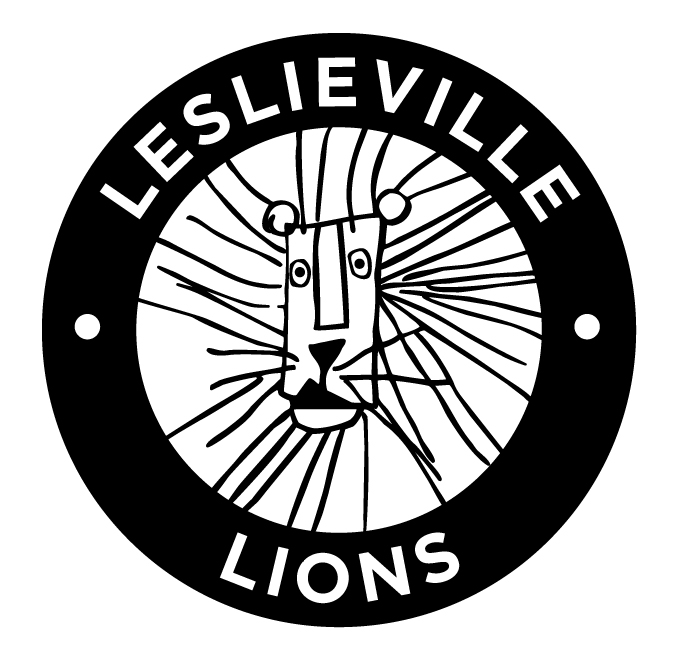 ItemNotesAgenda and MinutesSept 2019 Minutes were reviewed and no changes were made.Principal’s ReportSchool BudgetPrincipal received the budget from the TDSB on Oct 15, 2019 and was able to share that the budget has been reduced from $61K to $52K for 2019/20 school year. Further details on the school budget, ie areas that will be cut back, will be shared by Mr Yee at the November meeting. Labor ReportCUPE negotiated and avoided any school disruption. Teacher unions negotiations are coming up next. Oct 30 is being communicated as the final day for a strike vote and more information may be available after that. Key DatesLiteracy Numeracy Night was planned for Oct 23rd and has been postpone based on a number of factors (e.g. timing, lots going on and limited teacher time to get involved meaningfully etc.)– likely in February. Principal will share with all via email shortly.Early results from Council’s Parent/Guardian engagement survey show parents are interested in this area.  School class photo –Oct 29th and retake Nov 13th Halloween Parade – Oct 31 – 12:45-1pm. All are welcome. Nov 11th – Remembrance Day assembly – more info to followFirst Report Cards will go home on Nov 12th | Interviews on Nov 13th and Nov 14th EQAOMr. Yee shared school scores and discussed some of the factors to consider (e.g. provincial reading level 3-4, who participated, students in ISP program etc.). Results are available online to all and can be compared across Boards and with the Provincial results.  Overall the school is doing fair in comparison with other Boards, and the results inform the achievement focus on the School Improvement Plan which will continue to be discussed with council as appropriate.EQAO testing is usually done in May. Other items:School Improvement Plan still being developed and may be ready to share at the next meeting – current discussions with staff are around zones of regulation, more inclusivity etc. Mr. Yee discussed working with council on support for this. Tragic death of former Leslieville student – the family continues to have children at Leslieville (i.e. siblings). The school has provided a social worker for the students and is encouraging teachers to access Employee Assistance Programs if needed.  There is a gofundme campaign if parents would like to contribute. Teacher ReportPizza LunchLooking to see if they can change the vendor for larger portion sizes. Treasurer shared that the results of online payment was 50/50 - online/cash payments. OtherSchool is starting a Battery Recycling programECO Club – Day 5 at Lunch for Grade 1-6 Ukulele Club – Starts Mon Oct 21st  – Grade 3+Intramurals for all grades – morning/afternoon recess – Students can just show up. Schedule usual posted in the newsletter. Teachers are currently discussing some of their needs for funding and the options for a school performance this year. Council Survey Status Update Survey is live and is intended to provide some insights on what matters to parents. Preliminary results were shared and council will share more details at the next meeting. So far we have 74 responses and the aim is 100. Some preliminary insights are that most respondents identified as White and heterosexual, people prefer to get communication from the principal, funding long term and short term projects are somewhat evenly split etc.     In-person parent engagement on the survey will happen with a translator at Movie night in Oct. and some paper copies. Some discussion/suggestions around more engagement for council attendance (e.g. themed meetings, options for alternative child care, committee’s etc.). Walk-In UpdateWalk-in happened Oct 10 at 8am Some feedback around timing – might need a later start. Discussion around how to further engage parents and students, collaborate with other neighbourhood schools etc.  Upcoming EventsMovie Night – Oct 25th – Secret Life of Pets 2Volunteers are encouraged to contact Sherri.Treasurer’s ReportTreasurer walked through the Cash Flow Statement.Oct 31, 2019 – report to be submitted to TDSB by Council Treasurer(s).Sold $1000 worth of t-shirts on curriculum night. French cooking event finalized for $314.Annual movie license for $400 will be paid next year.RoundtableTrustee’s Ward Meeting next week on Space – interested parents are encouraged to attend.  Amy will be attending. Duana offered to attend the other scheduled Ward meetings and report back to Council.Halloween costume exchange – Julie to look into the options on this as it happened last year and had some success. Spruce Court – Bring Recess Back Alive Program – Mr.Yee shared that Miss Shelly will be going and encouraged parents who are interested in attending to contact the council chairs. Discussion about supporting Recess Bags and Brain Break Bags.Yard behaviour - discussion on some concerns about the inter-play between older and younger kids (i.e. age appropriate and safe “games”) as well as any signs for concern (e.g. student writing on the walls, unsafe play, strangers etc.). Protocol is still to contact the classroom teacher if you have concerns.The school will treat each situation on a case by case basis but recognizes there’s a lot that goes on and council discussed the need to support mental health and well-being activities in the school. Duana will be the Ward liaison for the council and will attend Ward meetings. Amy and Shannon to discuss and plan for the next Walk-In. Ideas: sign making party and contact other School Council Chairs to have a larger presence.Co-chairs/Treasurer to re-share any info on what the council’s restrictions are on funding (i.e. what they can support/fund). Co-chairs to share info on Bring Recess Back session. Parent Engagement Survey Results and Next Steps – Co-Chairs School Budget – Mr. Yee School Improvement Plan – Mr. Yee 2019-20The meeting schedule is as follows:November 19, 2019 December 17, 2019  January 21, 2020  February 18, 2020  March 17, 2020  April 21, 2020  May 19, 2020  June 16, 2020  